فرم حق الزحمه کار دانشجویی - نیمسال دوم 1401/1402جدول شماره 1شرایط کار انجام شده در طول یک نیمسالجدول شماره 2: تعداد ساعات کار در هر ماه (ماکزیمم 100 ساعت در ماه)اطلاعات حساب بانکی جهت واریز حق الزحمه کار دانشجوییتایید دانشجو: اینجانب متقاضی دریافت حق الزحمه کار دانشجویی، صحت اطلاعات فوق را تایید می نمایم.نام و نام خانوادگی دانشجو:تاریخ تکمیل فرم:تایید مسئول واحد مربوطه: اینجانب صحت اطلاعات جدول 1 و 2 را تایید می نمایم.نام و نام خانوادگی:امضاتایید مدیر امور اداری: اینجانب صحت اطلاعات جدول 1 و 2 را تایید می نمایم.نام و نام خانوادگی:امضابسمه تعالی                                      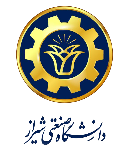 نام و نام خانوادگی دانشجوشماره دانشجوییمقطع تحصیلیرشته تحصیلینام واحد اداری نام و نام خانوادگی مسئول واحد اداری تعداد کل ساعات اختصاص یافته در  نیمسالماهتعداد ساعات اختصاص یافته نوع فعالیت جمع شماره حساب بانک صادرات ( در صورت اضطرار، ارایه شماره حساب بانک صادرات شخصی دیگر و مشخصات صاحب حساب مورد قبول می باشد.)نام و نام خانوادگی صاحب حساب شماره موبایل (جهت اطلاع رسانی زمان واریز مبلغ از طریق پیامک)